ΠΑΡΑΤΗΡΗΣΗ: «ΕΠΙΘΥΜΟΥΜΕ ΝΑ ΣΥΝΤΑΞΙΔΕΨΟΥΜΕ ΜΕ ΤΟΥΣ 32 ΜΑΘΗΤΕΣ ΚΑΙ 3 ΚΑΘΗΓΗΤΕΣ ΤΟΥ ΙΔΙΩΤΙΚΟΥ ΓΥΜΝΑΣΙΟΥ ΚΟΛΛΕΓΙΟΥ ΨΥΧΙΚΟΥ».Υπενθυμίζουμε ότι:α) η προσφορά κατατίθεται σε έντυπη μορφή (όχι mail ή fax)  κλειστή στο σχολείο (ΚΟΛΛΕΓΙΟ ΑΘΗΝΩΝ - ΚΟΛΛΕΓΙΟ ΨΥΧΙΚΟΥ, ΣΤΕΦΑΝΟΥ ΔΕΛΤΑ 15, 15452 ΨΥΧΙΚΟ) β) με κάθε προσφορά κατατίθεται από το ταξιδιωτικό γραφείο απαραιτήτως και Βεβαίωση Συνδρομής των Νόμιμων Προϋποθέσεων Τουριστικού Γραφείου η οποία βρίσκεται σε ισχύ.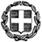                   ΕΛΛΗΝΙΚΗ ΔΗΜΟΚΡΑΤΙΑ         ΥΠΟΥΡΓΕΙΟ ΠΑΙΔΕΙΑΣ ΚΑΙ ΘΡΗΣΚΕΥΜΑΤΩΝ                                        ---        ΠΕΡΙΦΕΡΕΙΑΚΗ Δ/ΝΣΗ Π.Ε. ΚΑΙ Δ.Ε. ΑΤΤΙΚΗΣ    ΔΙΕΥΘΥΝΣΗ ΔΕΥΤΕΡΟΒΑΘΜΙΑΣ ΕΚΠΑΙΔΕΥΣΗΣ Β΄ ΑΘΗΝΑΣ                                                                                                                                     Ψυχικό, 13 Δεκεμβρίου 2019                  						                            Αρ. Πρωτ.: 141                  ΕΛΛΗΝΙΚΗ ΔΗΜΟΚΡΑΤΙΑ         ΥΠΟΥΡΓΕΙΟ ΠΑΙΔΕΙΑΣ ΚΑΙ ΘΡΗΣΚΕΥΜΑΤΩΝ                                        ---        ΠΕΡΙΦΕΡΕΙΑΚΗ Δ/ΝΣΗ Π.Ε. ΚΑΙ Δ.Ε. ΑΤΤΙΚΗΣ    ΔΙΕΥΘΥΝΣΗ ΔΕΥΤΕΡΟΒΑΘΜΙΑΣ ΕΚΠΑΙΔΕΥΣΗΣ Β΄ ΑΘΗΝΑΣ                                                                                                                                     Ψυχικό, 13 Δεκεμβρίου 2019                  						                            Αρ. Πρωτ.: 141                  ΕΛΛΗΝΙΚΗ ΔΗΜΟΚΡΑΤΙΑ         ΥΠΟΥΡΓΕΙΟ ΠΑΙΔΕΙΑΣ ΚΑΙ ΘΡΗΣΚΕΥΜΑΤΩΝ                                        ---        ΠΕΡΙΦΕΡΕΙΑΚΗ Δ/ΝΣΗ Π.Ε. ΚΑΙ Δ.Ε. ΑΤΤΙΚΗΣ    ΔΙΕΥΘΥΝΣΗ ΔΕΥΤΕΡΟΒΑΘΜΙΑΣ ΕΚΠΑΙΔΕΥΣΗΣ Β΄ ΑΘΗΝΑΣ                                                                                                                                     Ψυχικό, 13 Δεκεμβρίου 2019                  						                            Αρ. Πρωτ.: 1411ΣΧΟΛΕΙΟΙΔΙΩΤΙΚΟ-ΙΣΟΤΙΜΟ ΓΥΜΝΑΣΙΟ-ΚΟΛΛΕΓΙΟ ΑΘΗΝΩΝ  2ΠΡΟΟΡΙΣΜΟΣ/ΟΙ-ΗΜΕΡΟΜΗΝΙΑ ΑΝΑΧΩΡΗΣΗΣ ΚΑΙ ΕΠΙΣΤΡΟΦΗΣΓΕΝΕΥΗ  ΕΛΒΕΤΙΑΣΔιμερές πρόγραμμα στα Ηνωμένα Έθνη, “Youth training at the United Nations: Greece” (άρθρο 5, ΦΕΚ 681)ΑΝΑΧΩΡΗΣΗ: ΚΥΡΙΑΚΗ, 15/3/2020ΕΠΙΣΤΡΟΦΗ: ΠΑΡΑΣΚΕΥΗ, 20/3/20203ΠΡΟΒΛΕΠΟΜΕΝΟΣ ΑΡΙΘΜΟΣ ΣΥΜΜΕΤΕΧΟΝΤΩΝ(ΜΑΘΗΤΕΣ-ΚΑΘΗΓΗΤΕΣ)9 μαθητές και 2 καθηγητές (1 αρχηγός και 1 συνοδός)4ΜΕΤΑΦΟΡΙΚΟ ΜΕΣΟ/Α-ΠΡΟΣΘΕΤΕΣ ΠΡΟΔΙΑΓΡΑΦΕΣΑΕΡΟΠΛΑΝΟ & ΠΟΥΛΜΑΝ (αεροδρόμιο και εσωτερικές μετακινήσεις στη Γενεύη). 5ΚΑΤΗΓΟΡΙΑ ΚΑΤΑΛΥΜΑΤΟΣ-ΠΡΟΣΘΕΤΕΣ ΠΡΟΔΙΑΓΡΑΦΕΣ(ΜΟΝΟΚΛΙΝΑ/ΔΙΚΛΙΝΑ/ΤΡΙΚΛΙΝΑ-ΠΡΩΙΝΟ Ή ΗΜΙΔΙΑΤΡΟΦΗ) 4*   ΣΕ   ΜΟΝΟΚΛΙΝΑ   ΔΩΜΑΤΙΑ   ΓΙΑ ΚΑΘΗΓΗΤΕΣ ΚΑΙ ΔΙΚΛΙΝΑ/ΤΡΙΚΛΙΝΑ ΓΙΑ ΜΑΘΗΤΕΣ (κατά προτίμηση στην πόλη σε κεντρικό σημείο)6ΛΟΙΠΕΣ ΥΠΗΡΕΣΙΕΣ (ΠΡΟΓΡΑΜΜΑ, ΠΑΡΑΚΟΛΟΥΘΗΣΗ ΕΚΔΗΛΩΣΕΩΝ,  ΕΠΙΣΚΕΨΗ ΧΩΡΩΝ, ΓΕΥΜΑΤΑ κ.τ.λ.)Καθημερινές επισκέψεις στην έδρα του Οργανισμού Ηνωμένων Εθνών και επίσκεψη απογευματινή στην πόλη της Λωζάνης7ΥΠΟΧΡΕΩΤΙΚΗ ΑΣΦΑΛΙΣΗ ΕΥΘΥΝΗΣ ΔΙΟΡΓΑΝΩΤΗΝΑΙ8ΠΡΟΣΘΕΤΗ ΠΡΟΑΙΡΕΤΙΚΗ ΑΣΦΑΛΙΣΗ ΚΑΛΥΨΗΣ ΕΞΟΔΩΝ ΣΕ ΠΕΡΙΠΤΩΣΗ ΑΤΥΧΗΜΑΤΟΣ  Ή ΑΣΘΕΝΕΙΑΣ ΝΑΙ9ΤΕΛΙΚΗ ΣΥΝΟΛΙΚΗ ΤΙΜΗ ΟΡΓΑΝΩΜΕΝΟΥ ΤΑΞΙΔΙΟΥ (ΣΥΜΠΕΡΙΛΑΜΒΑΝΟΜΕΝΟΥ  Φ.Π.Α.)ΝΑΙ10ΕΠΙΒΑΡΥΝΣΗ ΑΝΑ ΜΑΘΗΤΗ (ΣΥΜΠΕΡΙΛΑΜΒΑΝΟΜΕΝΟΥ Φ.Π.Α.)ΝΑΙ11ΚΑΤΑΛΗΚΤΙΚΗ ΗΜΕΡΟΜΗΝΙΑ ΚΑΙ ΩΡΑ ΥΠΟΒΟΛΗΣ ΠΡΟΣΦΟΡΑΣΠέμπτη, 19 ΔΕΚΕΜΒΡΙΟΥ 2019, ΩΡΑ: 12:0012ΗΜΕΡΟΜΗΝΙΑ ΚΑΙ ΩΡΑ ΑΝΟΙΓΜΑΤΟΣ ΠΡΟΣΦΟΡΩΝΠέμπτη, 19 ΔΕΚΕΜΒΡΙΟΥ 2019, ΩΡΑ: 13:30-14:00Γραφείο Διευθύντριας Γυμνασίου Κ.Α.Βασιλική ΤλαΔιευθύντρια Ιδιωτικού-Ισοτίμου Γυμνασίου-Κολλέγιο Αθηνών